Frayer Model Diagram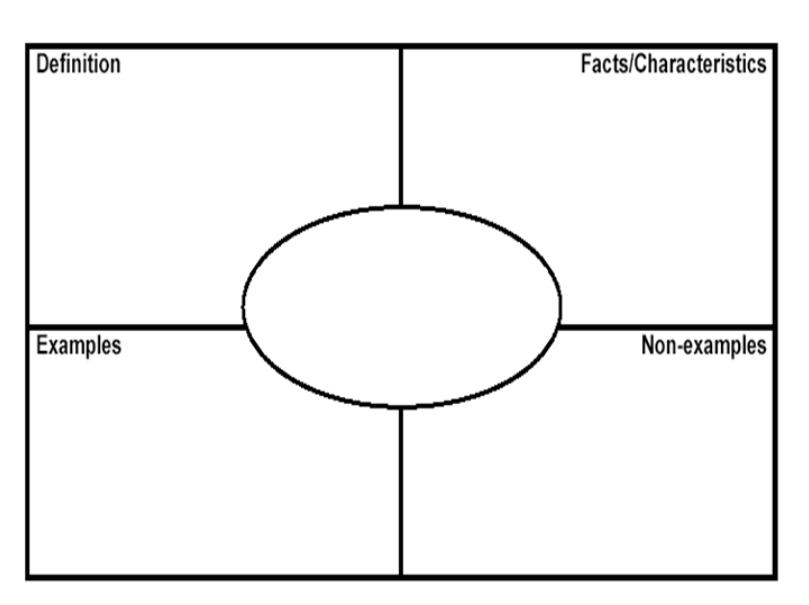 